      REVISEDI .  Town of BethelREQUEST FOR PROPOSALS - # 2019-04HAZARDOUS MATERIALS ABATEMENT MONITORING & TESTING SERVICES Anna H. Rockwell Elementary School andRalph M.T. Johnson Elementary SchoolThe Town of Bethel (“Owner”) requests Statements of Qualifications & Proposals to secure Hazardous Material and Abatement Monitoring services for the Additions & Renovations to the Anna H. Rockwell and Ralph M.T. Johnson Elementary Schools.Electronic Copies of the complete Request for Qualifications & Proposals package will be available on April 5, 2019 by request via email to Matt Amatruda, STV|DPM Matthew.Amatruda@stvinc.com.Respondents are required to submit two double-sided copies of their Statement of Qualifications & Proposals by 11:00 am on Tuesday, April 16th, 2019 to:Town of BethelOffice of the Purchasing Agent / Comptroller’s OfficeClifford J. Hurgin Municipal Center1 School StreetBethel, CT  06801Proposals should be marked “Rockwell & Johnson Elementary Schools Hazardous Materials Abatement Monitoring & Testing Services.” Statements of Qualifications & Proposals received after that date and time will be rejected.An electronic copy should be emailed by the same deadline to the Owner’s Project Manager, STV|DPM at Matthew.Amatruda@stvinc.com.The Town of Bethel reserves the right to reject any or all Statements of Qualifications & Proposals, or waive defects in same, if it deems such to be in the best interest of the Town of Bethel. Questions regarding this Request for Qualifications & Proposals should be directed to Matt Amatruda, Assistant Project Manager, STV|DPM at Matthew.Amatruda@stvinc.com.Town of BethelPurchasing AuthorityMatthew Knickerbocker, First SelectmanRobert Kozlowski, ComptrollerLauren Cunningham, Purchasing AgentTown of BethelREQUEST FOR PROPOSALS -  # 2019-04HAZARDOUS MATERIALS ABATEMENT MONITORING & TESTING SERVICES Anna H. Rockwell Elementary School andRalph M.T. Johnson Elementary School	CONTENTSInvitation to Submit Qualifications & Proposals (Advertisement)Project DescriptionScope of WorkTime Line of the RFP ProcessSubmission of Qualification Statements and Fee ProposalMethod of Selection/Criteria for AwardAdditional InformationGeneral Terms and ConditionsDuties, Responsibilities and Limitations of AuthorityInsurance RequirementsNon-Collusive/Non-Conflict Affidavit (to be submitted with statement of qualifications)Affirmative Action Statement (to be submitted with statement of qualifications)                        XIII.    Fee Proposal Form and Bid Form - Rockwell		XIV.    Fee Proposal Form and Bid Form - JohnsonPROJECT DESCRIPTIONSummaryThe Town of Bethel Public Site and Building Commission (PSBC) will be securing the services of a professional firm to monitor and test during hazardous material abatement for these projects inclusive of both Anna H. Rockwell and Ralph M.T. Johnson Elementary Schools.  The selected agency will provide services during construction and post construction for abatement testing and monitoring, related laboratory analysis, review and reporting.The Town of Bethel, through the Public Site and Building Commission, is undertaking the renovation of the Ralph M.T. Johnson School at 500 Whittlesey Drive, Bethel, CT.  The existing Johnson School was constructed in 1980 and currently serves 450 students. Construction involves the comprehensive renovation, addition, and associated site improvements to the existing 56,297 SF elementary school and 14 acre site. Concurrently with the Johnson School project, the Town of Bethel is also undertaking the renovation of the Anna H. Rockwell School at 400 Whittlesey Drive.  The existing Rockwell School was constructed in 1971 and currently serves 400 students. Construction involves the comprehensive renovation and associated site improvements to the existing 57,000 SF elementary school and 24 acre site.Abatement work for both projects is scheduled for the summer of 2019. Building renovation and site improvements will be ongoing during the abatement period.Project BackgroundThe total project construction budget is approximately $65.8 million ($41.1 million for Johnson School and $24.7 million for Rockwell School).  This includes sitework, building renovation, contingencies, CM fees and reimbursable expenses.  The project delivery method is Construction Manager at Risk (CMR) – Guaranteed Maximum Price (GMP). Rizzo Corporation has been engaged as the Construction Manager for the Project.  Perkins-Eastman is the Project Architect.  STV|DPM has been engaged as the Owner’s Representative.  The Architect and Consultant Design Team have developed design and construction documents in cooperation with Rizzo for this project.To obtain an understanding of the size and complexity of the project, the Construction Documents and Specifications will be available via the URL below. https://www.dropbox.com/sh/9hzwub34h1lx807/AAA1dnVuaE7bnJuYLgqIGtS0a?dl=0SCOPE OF WORKA meeting with the Owner’s Representative, the Construction Manager, the Architect (collectively, the “Project Team”), as well as the abatement contractor, will be held prior to the commencement of work to review the areas impacted by the project, and to discuss testing and remediation options that are available for consideration. The contract is intended to require the successful bidder to provide all materials, all labor, all professional licenses and certifications, and all else whatsoever is necessary to properly finish all work and/or services set forth in this RFP in connection with hazardous material (including but not limited to asbestos, lead and PCBs, monitor removal of underground storage tanks) remediation monitoring services and remediation final report, which shall be performed to the satisfaction of the Owner’s Representative and the PSBC. The monitoring firm will be expected to monitor the removal of underground storage tanks and sample the adjacent soils for hazardous material.Preliminary Radon testing conducted by the Town of Bethel concluded that Radon could not be detected above a threshold requiring any form of counteractive measures in the Rockwell and Johnson schools. However, the monitoring firm will be expected to monitor Radon levels in both schools while they undergo construction.Analysis of samples shall be performed by an independent laboratory that is in no way affiliated with the entity performing the services outlined in this RFP. This laboratory shall be an accredited laboratory for PCB analysis.  The entity selected to fulfill this contract will be required to access confined space areas for inspection and testing.Remediation MonitoringAttend pre-construction meeting with abatement contractor to answer questions.Review abatement contractor's pre-abatement submittals for accuracy and completeness prior to the commencement of work.Provide qualified personnel, trained as licensed project monitors, for supervision, monitoring, clearance testing, and reporting of asbestos, lead based paint, soil testing, PCB’s and hazardous materials remediation.  During the abatement activity, the bidder will provide inspections and ambient-area air testing in accordance with applicable State and Federal regulations and the abatement work plan.  The testing and inspections will be conducted in an effort to document and provide recommendations pertaining to the CM’s compliance efforts during the site abatement.  Ambient area air testing samples will be analyzed utilizing phase contrast microscopy (PCM) in accordance with NIOSH Method 7400.  Following removal and cleaning work in each work area, AM&T will conduct a visual inspection in the containment to determine if the designated hazardous material has been removed and adequate surface cleaning performed by the abatement contractor within the regulated work area.  The scope of services includes required work shift for abatement monitoring and associated lab work.  Expedited testing, overtime and expedited turnaround for sample results are anticipated.  All costs must be included on the bid form.Ensure remediation is in compliance with remediation design documents.Meet with Owner’s Representative, PSBC and the Project Team as needed to provide updates.The successful firm will be retained by the Town, but will interface directly with the Project Team.  It is anticipated that the bidder will work closely with the Owner’s Representative, CM and the PSBC to identify options during constructions to manage the cost associated with this scope of work.Base inspection services shall include the cost of collection, handling, material containers, delivery, mailing, courier, testing, and reporting of the following tests:PCM Air Sample Analysis – scope on sitePCM Air Sample Analysis – Rush TAT – lab timePCM Air Sample Analysis – 24 hour TAT – lab timeTEM NIOSH 7402 Confirmation Samples (Used for PCM perimeter air sample failures) – Rush TAT – lab timeTEM NIOSH 7402 Confirmation Samples (Used for PCM perimeter air sample failures) –    24 hour TAT – lab timeTEM AHERA Air Sample Analysis – Rush TAT – lab timeTEM AHERA Air Sample Analysis – 24 hour TAT – lab timePLM Asbestos Samples – Rush TAT – lab timePLM Asbestos Samples – 24 hour TAT – lab timePLM with point count – Rush TAT – lab timePLM with point count – 24 hour TAT – lab timeLead Wipe Sample AnalysisPCB in Air Sample Analysis (TO 10A & Homolog)PCB Wipe Sample AnalysisMonitoring ReportsFollowing completion of the abatement work, the bidder will prepare a monitoring report with the results of site inspections, observations, analytical results and summary of recommendations provided as applicable.  Verbal results of all testing will be provided to the Owner’s Representative, CM and the PSBC following analytical work and review by bidder on an ongoing basis during the duration of abatement activity.Remediation Final ReportAssemble Documentation of Records Report with Remediation data obtained from abatement contractor and results of abatement sampling and testing.Final report will include compilation of the necessary testing and design documentation for the facility’s compliance with both State and Federal EPA recordkeeping requirements.At a presentation meeting conducted by the entity completing this contract, provide one each (1/ea. for a total of 5) hard copy and one each (1/ea. for a total of 5) electronic copy of the report to each member of the Project Team.  The project includes hazard materials abatement (including but not limited to asbestos and PCBs, and removal of lead, and soil testing); during complete renovation of the building systems; including, but not limited to, HVAC; mechanical; electrical; IT; telecommunications; and elevators. This work shall also include total roof replacement and substantial improvements to the existing building(s) including, but not limited to, walls; floors; windows; doors; masonry; etc. These services encompass those services needed to implement a successful and timely abatement program. These services will be provided cost effectively and in compliance with applicable laws and regulations of the U.S. Environmental Protection Agency, and the State of Connecticut.The form of agreement is attached to this RFP.  Please note reimbursable cost shall be invoiced at cost plus 5% mark-up. Respondent will present, with proposal, items to be considered as reimbursables.IV. 	TIMELINE OF THE RFP PROCESSThe following RFP timeline has been established:	Event		Date	Legal Notification of RFQ/P Release		April 5th, 2019	Inquiries/Questions Due		April 10th, 2019 at 3:00pm	Responses Due		April 12th, 2019	Proposals Due		April 16th, 2019 by 11:00pm		Opening of Proposal Submissions		April 16th, 2019 at 11:15 pm 3:00pm	Anticipated Award Date		April 23rd, 2019	Anticipated Start of Work		As Soon As AwardedAll inquiries relative to the conditions and specifications listed herein as well as clarification of any information contained or referenced in this RFP must be made by email to Matt Amatruda Matthew.Amatruda@stvinc.com no later than April 10th, 2019 at 3:00 p.m. No phone calls will be accepted.V.	SUBMISSION OF QUALIFICATION STATEMENTS AND FEE PROPOSALSGeneral Requirements: Qualification response packages shall provide a straightforward, concise description of the Abatement Monitoring and Testing Companies ability to meet the requirements of this RFP.  Emphasis shall be on the quality, completeness, clarity of content, responsiveness to the requirements, and an understanding of the Project. Please submit all requested testing pricing on the attached 2-page form of unit pricing and budget. All services will be provided on a unit price basis, as listed in the form.Respondents shall submit two copies and 1 electronic copy (1 compiled Adobe PDF file) of their submittals. Letter of Interest  In your letter of interest, confirm that your firm is available and able to complete the monitoring and testing on a timely basis as required.Connecticut Hazardous Materials Abatement Monitoring & TestingProvide a list (minimum three projects) of Connecticut Projects for which your firm has provided hazardous Materials Abatement Monitoring & Testing. For each project indicate:Approximate size of project (S.F.);Type of construction (new or renovation)Year service was providedReferences, including name and contact informationResume or Work Experience Provide a resume or work experience description for all persons who will be assisting in the Abatement Monitoring or Testing.  Provide copies of certifications for applicable staff.Default and Litigation –Provide a statement in response to the following: Have you ever failed to complete any work awarded to you?  Have you ever been declared to be in default of a contract?  If so, when, where, and why?  Describe any pending litigation, arbitration or other dispute resolution proceeding in which your firm may be involved.Please list any claims, disputes, or arbitration proceedings that have occurred on any projects your firm has been involved with in the last five (5) years.  Indicate who they were with and give a status of each even if they are pending. In addition, state whether during the past five (5) years your firm or your proposed consultant(s) has been suspended from bidding or entering into any government contract.Pricing Provide price proposal in a separate sealed envelope labeled with firm name and addressed as indicated above.  Include price proposal within proposal package/envelope.Submit pricing on proposal form and bid sheet attached.Affidavits Include signed copies of the Non-Collusive affidavit and Affirmative Action affidavit in RFP response submittal.Insurance Provide a copy of respondent's company insurance certificate.VI.	METHOD OF SELECTION/CRITERIA FOR AWARDThe Respondents will be evaluated on its qualifications by the Town of Bethel using the following criteria:Compliance with submission requirements;Resume/Work Experience;References;Default/Litigation;Pricing Proposal;The Respondent must be properly insured; andThe ability and capacity of the Respondent(s) to provide the services within the necessary timeline.The award of the contract for the Hazardous Materials Testing and Abatement Monitoring Services shall be made, if at all, to the Respondent(s) whose evaluation by the Town of Bethel results in an award that the Town of Bethel deems to be in its best interests. The Town of Bethel reserves the right to reject any or all of the RFP responses, or parts thereof, and/or to waive any informality in any of the RFP responses resulting from this RFP if such rejection or waiver is deemed in the best interest of the Town of Bethel.  The Town of Bethel, nor any of their respective officers, directors, employees, or authorized agents shall be liable for any claims or damages resulting from the evaluation, selection, non-selection, or rejection of any proposal submitted in response to this RFP.VII.	ADDITIONAL INFORMATIONThe Project will be carried out by the Town of Bethel. The Town of Bethel staff and groups/subcommittees may also be assigned to assist with the Project. VIII.	GENERAL TERMS AND CONDITIONSAll Respondents must be willing to adhere to the terms and conditions of this RFP, including the following, and must positively state their acceptance and compliance with them in their response to this RFP.Acceptance or Rejection by the Town of Bethel – The Town of Bethel reserves the right to accept and/or reject any or all qualification statements submitted for consideration to serve the best interests of the Town of Bethel. Respondents whose qualification statements are not accepted will be notified in writing.Ownership of Documents – All qualification statements submitted in response to this RFQ/P are to be the sole property of the Town of Bethel. All documents may be subject to the provisions of Section 1-200 of the Connecticut General Statutes (re: Freedom of Information Act).Ownership of Subsequent Products – Any product, whether acceptable or unacceptable, developed under a contract awarded as a result of this RFQ/P is to be the sole property of the Town of Bethel unless stated otherwise in the RFQ/P or contract.Timing and Sequence – Timing and sequence of events resulting from this RFQ/P will ultimately be determined by the Town of Bethel.Oral Agreements – The Town of Bethel will not be responsible for any alleged oral agreement or arrangement made by a Respondent with any agency or employee.Amending or Canceling Requests – The Town of Bethel reserves the right to amend or cancel this RFP prior to the due date and time, if it is in the best interest of the Town of Bethel to do so.Rejection for Default or Misrepresentation – The Town of Bethel reserves the right to reject the proposal of any Respondent that is in default of any prior contract or for misrepresentation.Town’s Clerical Errors in Awards – The Town of Bethel reserves the right to correct inaccurate awards resulting from its clerical error.Rejection of Qualification Statements - Qualification statements are subject to rejection in whole or in part if they limit or modify any of the terms and conditions and/or specifications of the RFP.Changes to Qualification Statements - No additions or changes to the original qualification statement will be allowed after submittal.Contract Requirements – A formal agreement will be entered into with the selected Respondent, as previously described. The contents of the proposal submitted by the successful Respondent and the RFP will become part of any contract award. If selected the respondent must come to contract terms with the Town within two weeks of the bid award date. The town retains the right to retract the awarded bid if contract terms are not met within the allotted time period.Rights reserved to the Town of Bethel – The Town of Bethel reserves the right to award in part, to reject any and all qualification statements in whole or in part, to waive technical defects, irregularities and omissions if, in its judgment, the best interests of the Town of Bethel will be served.Withdrawal of Qualification Statements – Negligence on the part of the Respondent in preparing the qualification statement confers no right of withdrawal after the time fixed for the acceptance of the qualification statement.Assigning, Transferring of Agreement – The successful Respondent is prohibited from assigning, transferring, conveying, subletting, or otherwise disposing of this agreement, its rights, title, or interest therein, or its power to execute such agreement by any other person, company, or corporation without the prior consent and approval in writing by the Town of Bethel.Cost of Preparing Qualification/Proposal Statements – The Town of Bethel shall not be responsible for any expenses incurred by the organization in preparing and submitting a qualification statement. All qualification statements shall provide a straightforward, concise delineation of the firm’s capabilities to satisfy the requirements of this request. Emphasis should be on completeness and clarity of content.Indemnification -- To the fullest extent permitted by law, Contractor shall defend, indemnify and hold Town of Bethel, the Bethel Board of Education and all of their employees, boards, agents and assigns from and against all claims, loss, damage to property and person, judgments, and expenses, including attorney fees, that arise from or are alleged to arise from Contractor’s and subcontractor’s performance of Contractor's Agreement with the Town of Bethel.This provision shall survive termination of this Agreement.IX.	DUTIES, RESPONSIBILITIES, AND LIMITATIONS OF AUTHORITY OF THEABATEMENT MONITORING AND TESTING FIRM:The monitoring firm that enters the subject agreement with the Town of Bethel shall be responsible to the Town of Bethel for the services to be provided hereunder.  The firm shall act on behalf of the Town of Bethel but only to the extent provided in the contract documents to which the Town of Bethel is a party.  The duties and responsibilities of the monitoring firm shall be as outlined in Article III above or as detailed in the subject agreements and shall generally include, but shall not be limited to, the following:Coordinate with the Architect/Construction Manager/Owner’s Rep/Engineer of Record to provide summary reports.X.	INSURANCE REQUIREMENTSThe Contractor shall purchase the following types of insurance and maintain all insurance coverage for the life of the contract, from an insurance company or companies with an A.M. Best rating of A- (VII) or better.  Such insurance shall protect the Town of Bethel and Bethel Board of Education from all claims which may arise out of or result from the Contractor’s obligations under this Agreement, whether caused by the Contractor or by a subcontractor or any person or entity directly or indirectly employed by said Contractor or by anyone for whose acts said Contractor may be liable:Worker’s CompensationContractor shall provide worker’s compensation and employer’s liability insurance that complies with the regulations of the State of Connecticut with limits no less than $1,000,000 each accident by bodily injury; $1,000,000 each accident by disease; and a policy limit of $1,000,000.  Such policy shall contain a “waiver of our right to recover from others endorsement” in favor of the Town of Bethel and Bethel Board of Education.Commercial General Liability InsuranceContractor shall provide a commercial general liability insurance policy that includes products, operations and completed operations.  Limits should be at least: Bodily injury & property damage with an occurrence limit of $1,000,000; Personal & advertising injury limit of $1,000,000 per occurrence; General aggregate limit of $2,000,000 (other than products and completed operations); Products and completed operations aggregate limit of $2,000,000. Such coverage will be provided on an occurrence basis and will be primary and shall not contribute in any way to any insurance carried by the Town of Bethel and Bethel Board of Education. Such policy shall contain a waiver of our right to recover from others endorsement in favor of the Town of Bethel and Bethel Board of Education.Such Policy shall name the Town of Bethel and Bethel Board of Education as an Additional Insured with respect to claims arising out of the Contractor’s negligence or for the negligence of those for whom the Contractor is responsible, by endorsement, ISO Forms CG2010 and CG 2037 or their equivalent.Commercial Automobile InsuranceContractor shall provide commercial automobile insurance for any owned, leased and hired autos (symbol 1 or equivalent) in the amount of $1,000,000 each accident covering bodily injury and property damage on a combined single limit basis.  Such coverage shall also include hired and non-owned automobile coverage and be on a primary and non-contributory basis to any insurance carried by the Town of Bethel and Bethel Board of Education. Such policy shall contain a waiver of our right to recover from others endorsement in favor of the Town of Bethel and Bethel Board of Education.Such Policy shall name the Town of Bethel and Bethel Board of Education as an Additional Insured.Umbrella Liability Insurance Contractor shall provide an umbrella liability policy in excess (without restriction or limitation) of those limits and coverage described in items (A) through (C).  Such policy shall contain limits of liability in the amount of $1,000,000 each occurrence and $2,000,000 in the aggregate.  Such policy shall contain a waiver of our right to recover from others endorsement in favor of the Town of Bethel and Bethel Board of Education.Such Policy shall name the Town of Bethel and Bethel Board of Education as an Additional Insured.Contractors Pollution Liability InsuranceContractor shall purchase and maintain a policy covering third-party injury and property damage claims, including clean-up costs, as a result of pollution conditions arising from the Contractor’s operations and completed operations. This insurance shall be maintained for no less than three years after final completion with limits of $1,000,000 each pollution incident and $2,000,000 in the aggregate naming the Town of Bethel and Bethel Board of Education as an additional insured on a primary and non-contributory basis to any insurance carried by the Town of Bethel and Bethel Board of Education.Subcontractors Subcontractors are required to meet the same insurance requirements as the Contractor.  Contractor will be required to obtain certificates of insurance from each subcontractor naming the Town of Bethel and the Bethel Board of Education as an additional insured and provide copies of the same to the Town of Bethel and the Bethel Board of Education.The insurance coverage, certificates and policies as set forth in 1. through 5. above shall be subject to final review and approval as to form, amount of coverage and substance by the Town of Bethel insurance agent.As to the insurance required, the insurer(s) and/or their authorized agents shall provide Town of Bethel and Bethel Board of Education with certificates of insurance prior to commencement of the work, describing the coverage and providing that the insurer shall give Town of Bethel and Bethel Board of Education written notice at least ten (10) days in advance of any termination, expiration or changes in coverage.Independent ContractorAll activities performed by the Contractor and its agents, employees or representatives are, for all purposes under this Agreement, performed as an independent contractor and not as an employee of Town of Bethel and Bethel Board of Education and neither the Contractor nor its employees shall be entitled to any benefits to which employees of Town of Bethel and Bethel Board of Education are entitled including, but not limited to, worker’s compensation, overtime, retirement benefits, health care benefits, vacation pay or sick leave.XI.   NON-COLLUSIVE/NON-CONFLICT AFFIDAVIT OF RESPONDENTSHAZARDOUS MATERIALS ABATEMENT MONITORING & TESTING SERVICES Anna H. Rockwell Elementary School andRalph M.T. Johnson Elementary SchoolThe undersigned Respondent, having fully informed himself/herself regarding the accuracy of the statements made herein certifies that;1.	The statement of qualifications has been submitted without collusion with, and without any agreement, understanding, or planned common course of action with any other respondent designed to limit independent responses or competition, and 2.	 The contents of the Respondent’s fee proposal will not be communicated by the Respondent and its employees or agents to any person not an employee or agent of the Respondent prior to submission to the Town of Bethel.3.        No Selectman, or other employee or person whose salary is payable in whole or in part from the Town of Bethel or Board of Education, nor any immediate family member thereof, is directly or indirectly interested in the Bid/Proposal, or in the supplies, materials, equipment, work, or labor to which it relates, or in any profits thereof.4.          He/she has read the Town of Bethel Code of Ethics, which is accessible on the Town website and he/she agrees for himself/herself and on behalf of the company/LLC to comply with the terms of the same.The undersigned further certifies that this statement is executed for the purpose of inducing the Town of Bethel to consider the statement of qualifications submitted herein.State of Connecticut S.S.County of ___________________Subscribed and sworn before me this _______ day of ________________, 2019.Legal Name of Respondent: 	____________________________________Business Name:		____________________________________Business Address:		____________________________________				__________________________________________________________________________Signature and Title of Person____________________________	My Commission Expires_______________Notary Public					                            DateXII.                                     AFFIRMATIVE ACTION STATEMENT- 1 of 4 pages -REQUIREMENT:	Any bidder or respondent to an RFQ seeking to do business with the Town of Bethel must upon request supply the Town with any information concerning the Affirmative Action/Equal Employment Practices of the respondent/bidder.  Failure to supply such information, when requested, will result in the termination of any further transactions between the respondent/bidder and the Town of Bethel.Note:	All respondent/bidders with more than ten (10) employees shall be required to complete the Affirmative Action/Equal Opportunity Employment Requirements Statement on an annual basis, except as note below:All respondents or bidders with less than ten (10) employees are exempt from this requirement;All respondents/bidders that have completed this form within the last year;If either of the above applies, please indicate the:_____ Number of employeesCompleted this form within one year[    ]Yes	[     ]No		Date completed:	______________________________FOR SEALED BIDS AND RFQS:	All bidders submitting a sealed bid and all respondents to RFQs will be required to complete the Affirmative Action Statement.  If the form has been completed in the past year, please include a copy of the initial form included with your bid.  If significant changes have taken place in the past year, please update the changes on this form.COMPANY ADDRESS:	____________________________________________________________________________________________________________________Type of Organization:(Please check)		     [     ]	    [     ]		     [     ]				Corporation	Partnership	 IndividualAFFIRMATIVE ACTION STATEMENT- 2 of 4 pages -If respondent/bidder filing this application is not the above named company, please provide the name, address, telephone and fax numbers of the reporting unit, branch agent, and representative.EQUAL EMPLOYMENT OPPORTUNITY:The respondent/bidder is instructed to complete the following:Does the company have a written policy statement regarding equal employment opportunity?[     ]Yes	[     ]No	(If yes, attach a copy)In recruiting employees are all sources of recruitment notified that all qualified applicants will receive equitable consideration?[     ]Yes	[     ]No		If yes, provide brief description of what methods were employed:		______________________________________________________________________________________________________________________________________________________________________________Do all recruitment advertisements state that you are an Equal Opportunity Employer?	[     ]Yes	[     ]NoPlease list by name and contact person, any local community agency or other group providing minority and female placement service, which you have contacted in the last twelve (12) months.  If none, please state:______________________________________________________________________________________________________________________________________________________________________________AFFIRMATIVE ACTION STATEMENT- 3 of 4 pages -If additional means are employed to advertise or solicit minority and female applicants for employment opportunities within your company, please indicate:______________________________________________________________________________________________________________________________________________________________________________AFFIRMATIVE ACTION:Does your company maintain a written Affirmative Action Plan for the employment of females and minorities?[     ]Yes	[     ]No	(If yes, attach a copy)Please indicate the name and address of the company official(s) responsible for carrying out the Equal Opportunity/Affirmative Action Program for your company:______________________________________________________________________________________________________________________________________________________________________________If a written Affirmative Action for your company is not in place, please estimate the number of vacancies expected during the next twelve (12) months and indicate the numerical or percentage goals you have set for employment of minority people and females to make your labor force reflective of the labor market in which you operate.____________________________________________________________________________________________________________________The vendor is hereby notified that failure to complete the above form in a satisfactory manner will preclude such vendor from being actively considered to contract with the Town of Bethel.  The vendor is further advised the Affirmative Action Statement included with the bid document will become part of the contract and that any breach of such statements will constitute a breach of contract subject to such remedies as provided by law.AFFIRMATIVE ACTION STATEMENT- 4 of 4 pages -I certify that there are no misrepresentations, omissions or falsifications in the foregoing statements and answers and that all entries above are true, complete and correct, to the best of my knowledge and belief._________	_____________________________	__________________Date		Signature of Agent			TitleSubscribed and sworn before me at ______________________________,  County of __________________________, Connecticut,This _________ day of _____________________________, 2019.____________________________    Notary Public                                                                              My commission expires: __________				     Date FEE PROPOSAL FORM – Johnson SchoolTo:	Town of Bethel							________ ___, 2019	Clifford J. Hurgin Municipal Center	1 School Street	Bethel, CT  06801Re:  Additions & Alterations to the R.M.T Johnson Elementary School HAZARDOUS MATERIALS ABATEMENT MONITORING & TESTING SERVICESThe undersigned hereby offers to perform the services described in this RFP for complete Hazardous Materials Abatement Monitoring & Testing Services for the fee proposal set forth herein.Purpose
The purpose of this RFP is to receive pricing for the HAZARDOUS MATERIALS ABATEMENT MONITORING & TESTING SERVICES for the referenced project. BASE BID:Total Estimated Fee for Hazardous Materials Abatement Monitoring and Testing:	 (describe)__________________________________________________________Dollars ( $________________________)                            Authorized Representatives:HAZARDOUS MATERIALS ABATEMENT MONITORING & TESTING SERVICES_________________________________________________________________________Printed Name 										Date________________________________________________________________Title_________________________________________________________________SignaturePRICE PROPOSAL (RFP) for ABATEMENT MONITORING & TESTING SERVICES for CONSTRUCTION and POST CONSTRUCTION for the RALPH M. T. JOHNSON ELEMENTARY SCHOOL PROJECTFirm name: _______________________________________________________________Address: ___________________________________________________________________Phone number: _____________________________________________________________Email: ____________________________________________________________________UNIT PRICESThe undersigned further proposes and agrees that should the amount of work required be increased, then the following supplemental Unit Prices will be the basic price in place for computing extra cost. All Unit Prices shall include all cost of work to the representative contractor, including all charges for materials, labor, plant, equipment, overhead, profit, additional insurance, taxes and all charges of whatever kindThe stated costs are to be for "Additions" of work to the Contract with TAT’s as shown below.DESCRIPTION OF UNIT PRICESPersonnel and Reporting Fee's Schedule - All Unit Prices are inclusive of wages, taxes, travel, reimbursable expenses, overhead and profit.Laboratory and Equipment (for Expedited Work, if previously authorized) - If the Construction Manager requests expedited Turn Around Time (TAT), then the following supplemental Unit Prices will be the basic price in place for computing extra cost. All Unit prices are inclusive of collection, handling, material containers, delivery, mailing, testing, reporting, overhead and profit.BID FORM-BASE BIDTurn Around Times (TAT) Noted Below Are To Be Considered Standard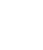 Signature: ________________________      Date: ________________FEE PROPOSAL FORM – Rockwell SchoolTo:	Town of Bethel							________ ___, 2019	Clifford J. Hurgin Municipal Center	1 School Street	Bethel, CT  06801Re:  Additions & Alterations to the Anna H. Rockwell Elementary School HAZARDOUS MATERIALS ABATEMENT MONITORING & TESTING SERVICESThe undersigned hereby offers to perform the services described in this RFP for complete Hazardous Materials Abatement Monitoring & Testing Services for the fee proposal set forth herein.Purpose
The purpose of this RFP is to receive pricing for the HAZARDOUS MATERIALS ABATEMENT MONITORING & TESTING SERVICES for the referenced project. BASE BID:Total Estimated Fee for Hazardous Materials Abatement Monitoring and Testing:	 (describe)__________________________________________________________Dollars ( $________________________)                            Authorized Representatives:HAZARDOUS MATERIALS ABATEMENT MONITORING & TESTING SERVICES_________________________________________________________________________Printed Name 										Date________________________________________________________________Title_________________________________________________________________SignaturePRICE PROPOSAL (RFP) for ABATEMENT MONITORING & TESTING SERVICES for CONSTRUCTION and POST CONSTRUCTION for the ANNA H. ROCKWELL ELEMENTARY SCHOOL PROJECTFirm name: _______________________________________________________________Address: ___________________________________________________________________Phone number: _____________________________________________________________Email: ____________________________________________________________________UNIT PRICES (Page 1 of 1)The undersigned further proposes and agrees that should the amount of work required be increased, then the following supplemental Unit Prices will be the basic price in place for computing extra cost. All Unit Prices shall include all cost of work to the representative contractor, including all charges for materials, labor, plant, equipment, overhead, profit, additional insurance, taxes and all charges of whatever kindThe stated costs are to be for "Additions" of work to the Contract with TAT’s as shown below.DESCRIPTION OF UNIT PRICESPersonnel and Reporting Fee's Schedule - All Unit Prices are inclusive of wages, taxes, travel, reimbursable expenses, overhead and profit.Laboratory and Equipment (for Expedited Work, if previously authorized) - If the Construction Manager requests expedited Turn Around Time (TAT), then the following supplemental Unit Prices will be the basic price in place for computing extra cost. All Unit prices are inclusive of collection, handling, material containers, delivery, mailing, testing, reporting, overhead and profit.BID FORM-BASE BID (Page 1 of 2)Turn Around Times (TAT) Noted Below Are To Be Considered StandardSignature: ________________________      Date: ________________Principal/Vice President$ 	/HourSenior Project Manager/Associate/LIH$ 	/HourProject Manager$ 	/HourLicensed Inspector$ 	/HourLicensed Inspector$ 	/1/2 Day RateLicensed Inspector$ 	/Full Day RateLicensed Project Monitor$ 	/HourLicensed Project Monitor$ 	/1/2 Day RateLicensed Project Monitor$ 	/Full Day RateLicensed Project Monitor$ 	/Hour-OvertimeCADD Operator$ 	/HourAdmin./Clerical$ 	/HourPLM Bulk Samples/Analyses (24 Hour TAT)$ 	/EachPLM Point-Count Samples/Analyses (24 Hour TAT)$ 	/EachTEM Bulk Samples/Analyses (24 Hour TAT)$ 	/EachTEM Air Analyses (24 Hour TAT)$ 	/EachTEM Air Analyses (6 Hour TAT)$ 	/EachPCM Samples (On-Site)$ 	/EachPaint Chip Lead Samples/Analyses (48 Hour TAT)$ 	/EachTCLP Lead Samples/Analyses (48 Hour TAT)$ 	/EachAAS Lead Samples/Analyses (24 Hour TAT)$ 	/EachLead in Air/Wipe Samples (24 Hour TAT)$ 	/EachPCB Bulk Samples/Analyses (48 Hour TAT)$ 	/EachPCB Soil Samples/Analyses (48 Hour TAT)$ 	/EachPCB Wipe Samples- 8081 (48 Hour TAT)$ 	/EachPCB in Air Samples - Aroclors - T0-1OA (48 Hour TAT)$ 	/EachPCB In Air Samples- Homologs- 680 (48 Hour TAT)$ 	/EachPCB in Air Samples- Congeners- SW-846 8082 (5 Day TAT)$ 	/EachRemediation MonitoringDescription of ServiceQuantityUnitUnit PriceTotalProject Monitor50Full Day Rate$ 	$ 	Project Oversight1Lump Sum$ 	$ 	PCM Samples400Each$ 	$ 	TEM Air Analyses 24 Hour TAT50Each$ 	$ 	Lead in Air/Wipe Samples48 Hour TAT30Each$ 	$ 	PCB Wipe Samples 3 Day TAT20Each$ 	$ 	Final Report1Lump Sum$ 	$ 	Subtotal All Above$ 	Contingency = 10% of Subtotal$ 	LUMP SUM BID$ 	Additional Unit Pricing(Not to be included in the Lump Sum Bid AboveAdditional Unit Pricing(Not to be included in the Lump Sum Bid AboveAdditional Unit Pricing(Not to be included in the Lump Sum Bid AboveAdditional Unit Pricing(Not to be included in the Lump Sum Bid AboveAdditional Unit Pricing(Not to be included in the Lump Sum Bid AboveDescription of ServiceQuantityUnitUnit PriceTotalPCB in Air Samples – Aroclors, 3 Day TAT10Each$ 	$ 	PCB in Air Samples – Homologs, 3 Day TAT10Each$ 	$ 	PCB in SoilSamples/Analyses 3 Day TAT10Each$ 	$ 	Repairs Destructive Testing1Lump SumAllowance$ 	Principle/Vice President$ 	/HourSenior Project Manager/Associate/LIH$ 	/HourProject Manager$ 	/HourLicensed Inspector$ 	/HourLicensed Inspector$ 	/1/2 Day RateLicensed Inspector$ 	/Full Day RateLicensed Project Monitor$ 	/HourLicensed Project Monitor$ 	/1/2 Day RateLicensed Project Monitor$ 	/Full Day RateLicensed Project Monitor$ 	/Hour-OvertimeCADD Operator$ 	/HourAdmin./Clerical$ 	/HourPLM Bulk Samples/Analyses (24 Hour TAT)$ 	/EachPLM Point-Count Samples/Analyses (24 Hour TAT)$ 	/EachTEM Bulk Samples/Analyses (24 Hour TAT)$ 	/EachTEM Air Analyses (24 Hour TAT)$ 	/EachTEM Air Analyses (6 Hour TAT)$ 	/EachPCM Samples (On-Site)$ 	/EachPaint Chip Lead Samples/Analyses (48 Hour TAT)$ 	/EachTCLP Lead Samples/Analyses (48 Hour TAT)$ 	/EachAAS Lead Samples/Analyses (24 Hour TAT)$ 	/EachLead in Air/Wipe Samples (24 Hour TAT)$ 	/EachPCB Bulk Samples/Analyses (48 Hour TAT)$ 	/EachPCB Soil Samples/Analyses (48 Hour TAT)$ 	/EachPCB Wipe Samples- 8081 (48 Hour TAT)$ 	/EachPCB in Air Samples - Aroclors - T0-1OA (48 Hour TAT)$ 	/EachPCB In Air Samples- Homologs- 680 (48 Hour TAT)$ 	/EachPCB in Air Samples- Congeners- SW-846 8082 (5 Day TAT)$ 	/EachRemediation MonitoringDescription of ServiceQuantityUnitUnit PriceTotalProject Monitor50Full Day Rate$ 	$ 	Project Oversight1Lump Sum$ 	$ 	PCM Samples400Each$ 	$ 	TEM Air Analyses 24 Hour TAT50Each$ 	$ 	Lead in Air/Wipe Samples48 Hour TAT30Each$ 	$ 	PCB Wipe Samples 3 Day TAT20Each$ 	$ 	Final Report1Lump Sum$ 	$ 	Subtotal All Above$ 	Contingency = 10% of Subtotal$ 	LUMP SUM BID$ 	Additional Unit Pricing(Not to be included in the Lump Sum Bid AboveAdditional Unit Pricing(Not to be included in the Lump Sum Bid AboveAdditional Unit Pricing(Not to be included in the Lump Sum Bid AboveAdditional Unit Pricing(Not to be included in the Lump Sum Bid AboveAdditional Unit Pricing(Not to be included in the Lump Sum Bid AboveDescription of ServiceQuantityUnitUnit PriceTotalPCB in Air Samples – Aroclors, 3 Day TAT10Each$ 	$ 	PCB in Air Samples – Homologs, 3 Day TAT10Each$ 	$ 	PCB in SoilSamples/Analyses 3 Day TAT10Each$ 	$ 	Repairs Destructive Testing1Lump SumAllowance$ 	